Подростковая среда и вредные привычкиТабакокурение, алкоголизм, наркомания. В современном мире эти проблемы внезапно “помолодели”: среди курильщиков, пьяниц и наркоманов сегодня так много подростков, что взрослые просто не имеют права отмахиваться от этой проблемы. Нет гарантии, что ваш собственный ребенок, еще вчера послушный и скромный, завтра не пристрастится к табаку, спиртному и не начнет употреблять наркотики; разумеется, вы должны постараться избежать этого.Но что нужно делать, чтобы подросток не скатился на дно, не превратился в алкоголика или наркомана, не променял реальную жизнь на галлюцинаторный бред? Прежде всего здесь важен личный пример: что видит ребенок с детства, как относитесь к курению, спиртному вы сами, ваши ближайшие родственники, друзья вашей семьи? Как у вас принято отмечать праздники?Второй момент - это ваше отношение к информации, в большом количестве поступающей с экрана телевизора, из радиоприемников, со страниц газет и журналов: если вы радостно смеетесь над шутками про наркоманов, гордитесь “подвигами” наших пьяных соотечественников (“Русского никто во всем мире не перепьет!”), скептически хмыкаете, читая про цирроз печени, то чего вы хотите от подростка? Он будет точно так же относиться к данному вопросу, как и вы! Будьте осторожны в высказываниях, а еще лучше — пересмотрите свою концепцию жизни и поменяйте установки.Кроме того, спиртное и наркотики могут быть способом расслабления, ухода от напрягающей действительности. Если от водки подростку стало легче, то у него выработается устойчивый рефлекс: плохо — значит, надо выпить, хочется получить удовольствие - надо покурить травку. К тому же если подобное времяпрепровождение поощряется средой, в которой подросток обитает (в семье, детдоме, общежитии и т. д.), или людьми, с которыми он часто или постоянно контактирует (друзьями, авторитетными знакомыми или родственниками), то соблазн приобщиться к общему “увлечению” будет слишком велик. В итоге подросток будет делать не то, что надлежит делать, а то, что хочется; а хочется ему чувствовать себя равноправным членом компании и расслабляться наравне со всеми. Чтобы вытащить подростка из этой трясины, родители должны что-то противопоставить его пагубному удовольствию, иначе их попытки не увенчаются успехом. Это понятно: кто ж в подростковом возрасте отказывается от близких радостей ради светлого, но такого далекого и неясного будущего!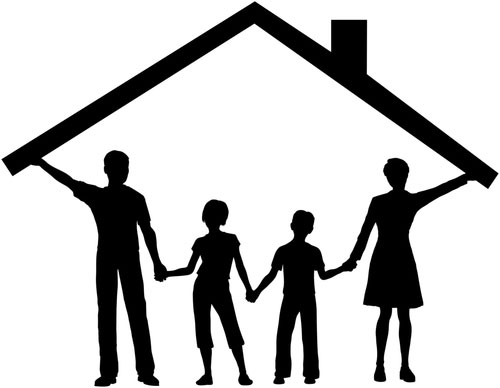 